Муниципальное бюджетное общеобразовательное учреждение «Кириковская средняя школа».Рабочая программа внеурочной деятельности «Школьный театр» для  обучающихся муниципального бюджетного общеобразовательного учреждения «Кириковская средняя школа»(Уровень начального образования)Направление:  общекультурное.Составила:                                                учитель Вундер Наталья Викторовна.2019-2020 учебный год.Пояснительная записка.    Настоящая программа внеурочной деятельности «Школьный театр» составлена на основании основной образовательной программы начального общего образования муниципального бюджетного общеобразовательного учреждения «Кириковская средняя школа» от 06 марта 2019, утвержденной приказом по муниципальному бюджетному общеобразовательному учреждению «Кириковская средняя школа» № 71-од от 07.03.2019, плана внеурочной деятельности муниципального бюджетного общеобразовательного учреждения «Кириковская средняя школа»    На реализацию настоящей программы внеурочной деятельности на уровне начального общего образования в 1 классе школы планом внеурочной деятельности предусмотрено 33 часа в год, на реализацию во 2-4 классах отводится по 34 часа в год в каждом классе.   Всего уровне начального общего образования настоящая образовательная программа планируется к реализации в течении 135 часов.    Цель программы «Школьный театр» – воспитание и развитие понимающего, умного, воспитанного театрального зрителя, обладающего художественным вкусом, необходимыми знаниями, собственным мнением.    Задачи.Познакомить учащихся с театром как видом искусства. Определить связь и пользу анализа окружающего мира через призму театральной сценыПомочь избавиться от излишних психологических зажимов и комплексов.Научить: концентрировать внимание, управлять фантазией, обладать образным видением, научить анализировать и владеть психофизическим состоянием.Дать представления о театральных терминах.Вовлечь учащихся в творческую работу по оформлению театральной сцены школьного театра.Развивать: логическое мышление, способность выстраивания событийного ряда, способность определять мораль, основную мысль и сверхзадачу произведения, способность моментального фрагментирования произведения и передачи сюжета по фрагментарному плану, способность выражения мысли через сопутствующее событие, способность моментальной реакции (экспромт) на предлагаемые обстоятельства, образное видение.Помочь ребенку раскрыть себя и свой внутренний мир в общении.     Программа «Школьный театр» разработана с учетом  местонахождения школы и ее филиала, ее материально-технической базы, а также социокультурной ролью учреждения на территории муниципальных образований Кириковский сельсовет и Бушуйский сельсовет.   Программа реализуется всеми членами педагогического коллектива в тесной кооперации. Классные руководители ведут учет реализации часов настоящей образовательной программы в соответствующих журналах. Общее руководство реализацией настоящей образовательной программы по классам осуществляет педагог-диспетчер через табло учета.    В связи с малым количеством учащихся в школе и ее филиале, реализация основных мероприятий программы осуществляется в большинстве своем в разновозрастных группах.Результаты  освоения курса внеурочной деятельности.     Личностные, метапредметные и предметные результаты освоения программы.
     Универсальными компетенциями учащихся на этапе начального общего образования, которыми учащиеся должны овладеть в результате реализации настоящей рабочей программы являются:
 - умения организовывать собственную деятельность, выбирать и использовать средства для достижения её цели; - умения активно включаться в коллективную деятельность, взаимодействовать со сверстниками в достижении общих целей; - умения доносить информацию в доступной, эмоционально-яркой форме в процессе общения и взаимодействия со сверстниками и взрослыми людьми.     Личностными результатами освоения учащимися содержания программы являются следующие умения:
- активно включаться в общение и взаимодействие со сверстниками на принципах уважения и доброжелательности, взаимопомощи и сопереживания; 
- проявлять положительные качества личности и управлять своими эмоциями в различных (нестандартных) ситуациях и условиях; 
- проявлять дисциплинированность, трудолюбие и упорство в достижении поставленных целей; 
- оказывать бескорыстную помощь своим сверстникам, находить с ними общий язык и общие интересы. 
    Метапредметными результатами освоения учащимися содержания программы являются следующие умения:
- характеризовать явления (действия и поступки), давать им объективную оценку на основе освоенных знаний и имеющегося опыта; - общаться и взаимодействовать со сверстниками на принципах взаимоуважения и взаимопомощи, дружбы и толерантности; - организовывать самостоятельную деятельность с учётом требований её безопасности, сохранности оборудования, организации места занятий; - планировать собственную деятельность, распределять нагрузку и отдых в процессе ее выполнения; 
- анализировать и объективно оценивать результаты собственного труда, находить возможности и способы их улучшения; - видеть красоту движений, выделять и обосновывать эстетические признаки в действиях человека; - управлять эмоциями при общении со сверстниками и взрослыми, сохранять хладнокровие, сдержанность, рассудительность.3.Содержание курса внеурочной деятельности с указанием форм организации и видов деятельности.Тематическое планирование.Пояснение к тематическому планированию.   Все мероприятия, указанные в рамках тематического планирования проводятся в разновозрастной группе. При этом, при реализации настоящих мероприятий ученикам начальных классов отводится посильная им роль.    Учитель (классный руководитель) вправе самостоятельно выбирать форму мероприятия, в рамках обозначенной в тематическом планировании темы, для того, чтобы содержание мероприятия соответствовало возрастным возможностям учащихся.    Для учащихся первого класса  участие в театрализованном социальном представлении «Святки» сокращается на 1 час.СОГЛАСОВАНО:заместитель директора по учебно-воспитательной работе Сластихина Н.П._______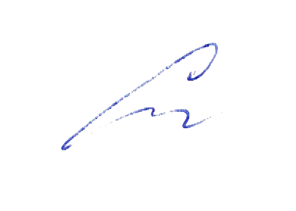 «30» августа 2019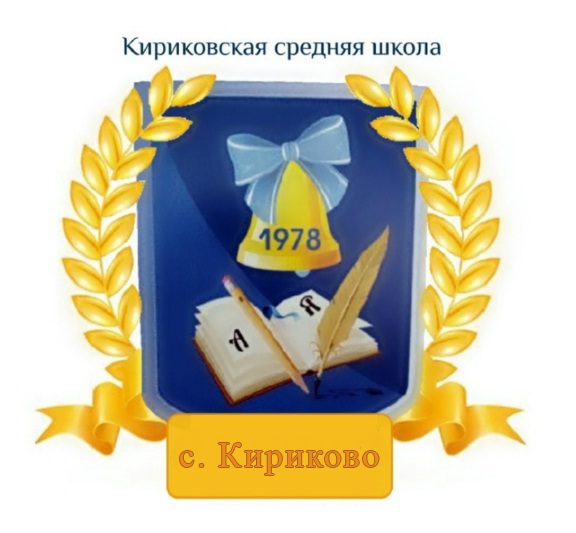 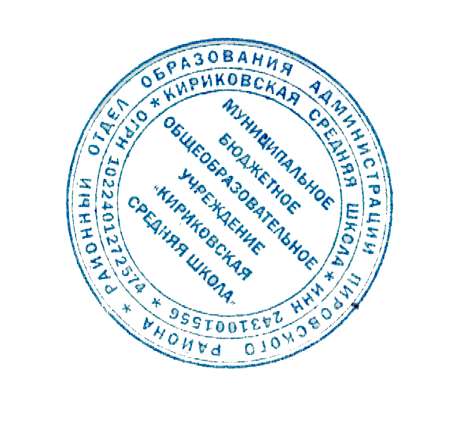 УТВЕРЖДАЮ:Директор муниципального бюджетного общеобразовательного учреждения «Кириковская средняя школа»_________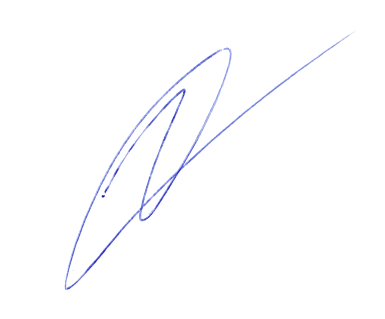 Ивченко О.В.«30» августа 2019 годаСодержание курса внеурочной деятельностиКоличество часовФормы организации видов деятельности.Что такое театр?4Посещение театральное постановки, круглые столы, игры.Постановки русских народных сказок.12Экскурсия в сельскую библиотеку, квест, изготовление декораций, репетиции, заучивание текстов, декламация текстов, репетиции, исполнение песен.Постановки сказок народов Красноярья.14Исследование, изготовление книг-раскладушек, защита мини-проекта, изготовление декораций, репетиции, заучивание текстов, декламация текстов, репетиции, исполнение песен.Театрализованные представления и праздники.4Изготовление костюмов, разучивание стихотворений и прибауток, участие в театрализованном представлении.№	№Тема мероприятияКоличество часовСроки проведения1.Мир театра.1сентябрь2.Молодильные яблоки.3октябрь3.Кладовая театра.2ноябрь4.Наши народные сказки3ноябрь5.Сказки народов Красноярского края.4декабрь6.Выставка книжек-раскладушек.1декабрь7.Инсценировка сказки народа Красноярья7декабрь8.Инсценировка русской народной сказки.7февраль9.Фольклорный праздник «Сказки народов Красноярья»2январь10.Театрализованное социальное представление «Святки»2январь11.Театрализованное представление «Проводы зимы»2март